【送信先】大牟田市役所　産業経済部　産業振興課　宛てＦＡＸ:０９４４－４１－２７５１（送信票不要）Ｅメール : e-kigyoushien02@city.omuta.fukuoka.jp（件名「セミナー申込み」）※下記フォームに必要事項を記入の上、２月１4日（火）１７時１５分までにＦＡＸまたはＥメールにてお申し込みください。※申込み多数の場合は先着順となります。ご参加いただけない場合、その旨ご連絡させていただきます。※該当項目をご記入ください。【申込日：２月　　日】【個人情報の取扱いについて】参加申込書に際してご記入いただいた個人情報は適正に管理し、本セミナー以外には使用いたしません。【その他】　 後日、本セミナーの録画配信も予定しています。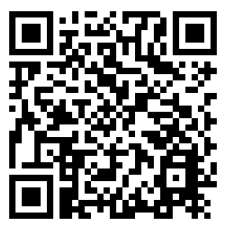 ※本セミナーに関する情報は市ホームページからも確認できます。　詳細は右のQRコードからログインしてください。事業者名ご住所所属部署役職・氏名連 絡 先ＴＥＬ（必須）：Ｅメール（必須）：※オンライン配信に係るご案内を申込みのEメールへ送付しますので、必ず記入をお願します。ＴＥＬ（必須）：Ｅメール（必須）：※オンライン配信に係るご案内を申込みのEメールへ送付しますので、必ず記入をお願します。質問事項記 入 欄※講演後、質疑応答の時間を設けております。あらかじめ質問等がある方は記入ください。※講演後、質疑応答の時間を設けております。あらかじめ質問等がある方は記入ください。